متطلبات المهمة الأولىأهمية هذه المهمة: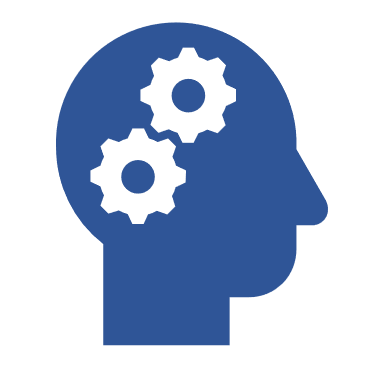 قد تكون هذه أصعب مهمه وأهم مهمه في البحث، حيث ستمرين بمرحلة عصف ذهني لمحاولة إيجاد موضوع لبحثك، وبعد اختيارك للموضوع فإن بحثك عن دراسات سابقة له وعن مدى توفر البيانات له سيجعلك تقررين ما اذا كان هذا الموضوع المناسب أم يجب عليك تغييره في مرحلة مبكرة جداً، مما يكفيك عناء التغيير في منتصف البحث، أو عدم تحصلك للمواد التي تحتاجينها في بحثك مما يخل بجودة بحثك والدرجة المتحصلة.بتسليمك لهذه المهمة تكونين قد وضعتي اللبنات الأساسية لبحثك وتأكدتِ أن كل ما ستحتاجينه لإتمام البحث هو متوفر وقابل للدراسة. كما تساعك في فهم موضوع بحثك والنظريات المتعلقة به مما ينعكس بشكل إيجابي على بحثك.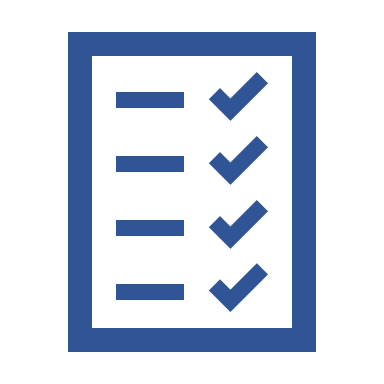 المتطلبات:تحديد عنوان البحث:يجب أن يكون العنوان مختصر ودقيق ومحدد ويعكس تساؤل البحث.تحديد تساؤل البحث:ما هو التساؤل الذي كان في ذهنك ودفعك للبحث للإجابة عليه بشكل علمي؟تساؤل البحث يوضح الهدف الأساسي من البحث، أو البحث يحاول الإجابة على ماذا؟ تحديد متغيرات الدراسة:تحديد المتغير التابع والمتغيرات المستقلة التي سيتم استخدامها في البحث.يجب أن يكون التحديد بناء على: النظريات الاقتصادية والدراسات السابقة.تحديد مصادرك للبيانات:ما هو المصدر الذي ستستخرجين منه بياناتك؟ بيانات رسمية معلنة – استبيان – التواصل مع افراد العينةالنطاق الزمني للبيانات؟ دراستك تغطي الفترة (من – إلى)النطاق المكاني للبيانات؟ عينة الدراسة أو مجتمع الدراسة هل هو البيانات الكلية لدوله أو لعدة دول أم بيانات عن قطاع معين أم مؤسسة معينة أم أفراد معينين ولأي دوله ينتمون.المقدمة: وتحتوي على مايلي:سبب اختيار البحث وأهميته.تساؤلات البحث، وطرق البحث المتوقع استخدامها.أجزاء البحث.الدراسات السابقة:يجب تسليم مالا يقل عن 5 دراسات حديثة كما يجب تسليم الدراسات السابقة بصياغتين:جدول كالتالي:الصيغة التي سيتم إدراجها في البحث:(الاسم الأخير للباحث، تاريخ النشر) ملخص للدراسة ويحتوي على نبذة بسيطة عن النموذج المستخدم وطريقة التقدير والنطاق الزماني والمكاني والنتائج التي توصلت لها الدراسة.تذكري: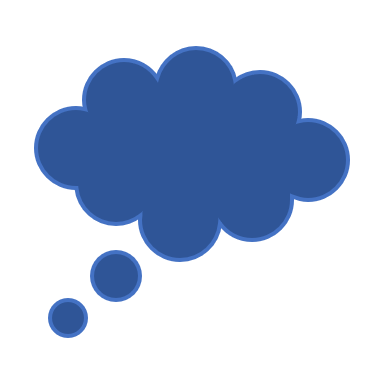 يمكنك تصنيف الدراسات الى عدة تصنيفات بحسب الأجل (الطويل – القصير) نوع البيانات (سلاسل زمنية – مقطعية – بانل) مجتمع العينة ( الدولة – القطاع – المؤسسة ) أو أي تصنيفات أخرى تخدم بحثك. في الدراسات السابقة لا يتم ادراج أي رأي أو حكم لك على الدراسات فقط يتم تلخيصها وإدراجها كما هي. إن كان لك رأي فيها فقومي بتدوينه في ملاحظة واحتفظي بها سيكون مفيد لك جداً خلال بحثك.لا تنسي تنظيم مراجعك.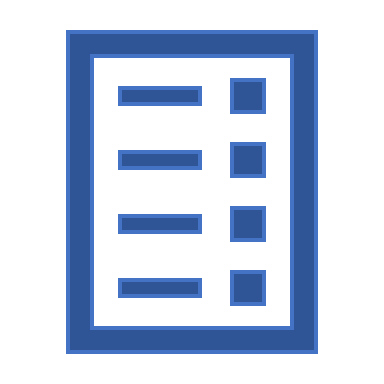 أسم الباحث وتاريخ الدراسةاسم الدراسةالنطاق الزمني للدراسةنوع البيانات النطاق المكاني للدراسة متغيرات الدرسةالنظرية الاقتصادية المستخدمة في الدراسةالنموذج المستخدم في الدراسة وطريقة تعريف المتغيرات الطريقة القياسية التي تم بها تقدير النموذجالنتائج التي توصلت لها الدراسةالاسم الأخير للباحث وتاريخ النشرعنوان الدراسةالدراسة تغطي الفترة (من -الى) سلاسل زمنية أم بيانات مقطعية أم بانل ..... الختم تطبيق الدراسة في أي دوله؟ وهل تم تطبيقها على البيانات الكلية للدولة أم قطاع أم مؤسسة أم أفراد ......الخ؟ما هو المتغير التابع والمتغيرات المستقلة؟ماهي النظرية التي حاول الباحث بحثها وتجريبها (تطبيقها)؟الدالة التي تم تقديرها وكيف تم تعريف المتغيرات ماهي الطريقة التي استخدمها الباحث؟ تكون مذكورة في البحث.